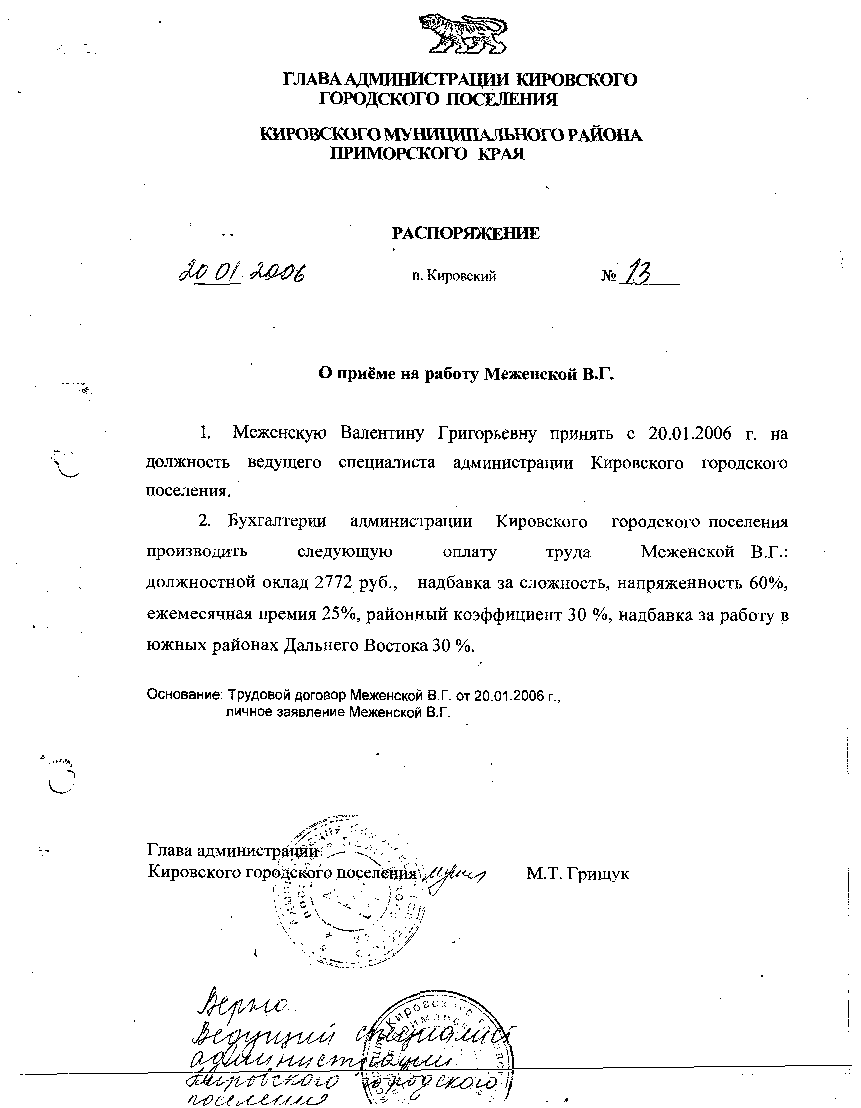 АДМИНИСТРАЦИЯ КИРОВСКОГО ГОРОДСКОГО ПОСЕЛЕНИЯПОСТАНОВЛЕНИЕ     21.07.2016                               пгт. Кировский                          № 396Об утверждении Порядка формирования, утверждения и ведения планов-графиков закупок, товаров, работ, услуг для обеспечения муниципальных нужд администрации Кировского городского поселения и подведомственных ей казенных учрежденийВ соответствии с частью 5 статьи 21 Федерального закона № 44-ФЗ от 05.04.2013 года «О контрактной системе закупок товаров, работ, услуг для обеспечения государственных и муниципальных нужд», постановлением Правительства Российской Федерации от 05.06.2015 года  № 554 «О требованиях к формированию, утверждению и ведению плана - графика закупок товаров, работ, услуг для обеспечения субъекта Российской Федерации муниципальных нужд, а также о требованиях к форме плана – графика закупок товаров, работ, услуг»,  на основании статьи 54 Устава Кировского городского поселения (в ред. № 50 от 04.02.2016г.) ПОСТАНОВЛЯЕТ:1. Утвердить Порядок формирования, утверждения и ведения планов - графиков закупок товаров, работ, услуг для обеспечения муниципальных нужд администрации Кировского городского поселения и подведомственных ей  казенных учреждений (прилагается).2. Утвердить перечень заказчиков, которые используют Правила формирования, утверждения и ведения планов - графиков закупок товаров, работ, услуг для обеспечения муниципальных нужд.3. Постановление от 06.05.2016г. № 221 «Об утверждении Порядка формирования, утверждения и ведения планов-графиков закупок, товаров, работ, услуг для обеспечения муниципальных нужд» признать утратившим силу. 4. Настоящее постановление подлежит размещению на официальном сайте Российской Федерации в информационно-телекоммуникационной сети «Интернет» для размещения информации о закупках товаров, работ, услуг www.zakupki.gov.ruи распространяет свое действие на правоотношения, возникшие с 01 января 2016 года.Глава Кировского городского поселения-глава администрацииКировского городского поселения                                                С.А. ЛозовскихУТВЕРЖДЕН постановлением администрацияКировского городского поселенияОт 21.07.2016  № 396ПОРЯДОКФормирования, утверждения и ведения планов-графиков закупок товаров, работ, услуг для обеспечения муниципальных нужд администрации Кировского городского поселения и подведомственных ей  казенных учреждений1. Настоящий документ (далее – Порядок) устанавливает требования к формированию, утверждению и ведению плана – графика закупок товаров, работ, услуг для обеспечения муниципальных нужд Кировского городского поселения (далее – закупки) в соответствии с федеральным законом от 05 апреля 2013 года № 44-ФЗ «О контрактной системе в сфере закупок товаров, работ, услуг для обеспечения государственных и муниципальных нужд» (далее – Федеральный закон о контрактной системе).2. Планы-графики закупок утверждаются в течение 10 рабочих дней следующими заказчиками:а) муниципальными заказчиками, действующими от имени муниципального образования (далее  - муниципальный заказчик), - со дня доведения до соответствующего муниципального заказчика объема прав в денежном выражении на принятие и (или) исполнение обязательств в соответствии с бюджетным законодательством Российской Федерации;б) бюджетными учреждениями, созданными муниципальным образованием, за исключением закупок, осуществляемых в соответствии с частями 2 и 6 статьи 15 Федерального закона, - со дня утверждения планов финансово-хозяйственной деятельности;в) автономными учреждениями, созданными муниципальным образованием, муниципальными унитарными предприятиями, в случае, предусмотренном частью 4 статьи 15 Федерального закона о контрактной системе, - со дня заключения соглашений о предоставлении субсидий на осуществление капитальных вложений в объекты капитального строительства муниципальной собственности или приобретение объектов недвижимого имущества в муниципальную собственность (далее - субсидии). При этом в план-график закупок включаются только закупки, которые планируется осуществлять за счет субсидий;г) бюджетными, автономными учреждениями, созданными муниципальным образованием, муниципальными унитарными предприятиями, осуществляющими закупки в рамках переданных им государственными органами субъектов Российской Федерации, органами управления территориальными государственными внебюджетными фондами или органами местного самоуправления полномочий муниципального заказчика по заключению и исполнению от имени муниципальных образований муниципальных контрактов от лица указанных органов, в случаях, предусмотренных частью 6 статьи 15 Федерального закона о контрактной системе, - со дня доведения на соответствующий лицевой счет по переданным полномочиям объема прав в денежном выражении на принятие и (или) исполнение обязательств в соответствии с бюджетным законодательством Российской Федерации.2.1. Порядок формирования, утверждения и ведения плана-графика закупок, устанавливаемый местной администрацией с учетом настоящих требований, в течение 3 дней со дня их утверждения подлежит размещению в единой информационной системе в сфере закупок.3. Планы-графики закупок формируются заказчиками, указанными в пункте 2 настоящего Порядка, ежегодно на очередной финансовый год в соответствии с планом закупок в сроки,  с учетом следующих положений:а) заказчики, указанные в подпункте "а" пункта 2 настоящего Порядка, - в сроки, установленные главными распорядителями средств местного бюджета, в ведении которых находятся соответствующие заказчики, но не позднее сроков, установленного пунктом 2 настоящего Порядка:- формируют планы-графики закупок после внесения проекта решения о бюджете на очередной финансовый год и плановый период на рассмотрение Думы Кировского городского поселения;- уточняют при необходимости сформированные планы – графики закупок, после их уточнения и доведения до муниципального заказчика объема прав в денежном выражении на принятие и (или) исполнение обязательств в соответствии с бюджетным законодательством Российской Федерации, утверждают сформированные планы – графики закупок;б) заказчики, указанные в подпункте "б" пункта 2 настоящего Порядка, - в сроки, установленные органами, осуществляющими функции и полномочия их учредителя, но не позднее срока, установленного пунктом 2 настоящего Порядка:- формируют планы-графики закупок после внесения проекта решения о бюджете на очередной финансовый год и плановый период на рассмотрение Думы Кировского городского поселения;- утверждают при необходимости планы-графики закупок после их уточнения и утверждения планов финансово-хозяйственной деятельности;в) заказчики, указанные в подпункте "в" пункта 2 настоящего Порядка не позднее срока, установленного пунктом 2 настоящего Порядка:- формируют планы-графики закупок после внесения проекта решения о бюджете на очередной финансовый год и плановый период на рассмотрение Думы Кировского городского поселения;- утверждают планы-графики закупок после их уточнения (при необходимости) и заключения соглашений о предоставлении субсидий;г) заказчики, указанные в подпункте "г" пункта 2 настоящего Порядка, не позднее срока, установленного пунктом 2 настоящего Порядка:формируют планы-графики закупок после внесения проекта решения о бюджете на очередной финансовый год и плановый период на рассмотрение Думы Кировского городского поселения;утверждают планы-графики закупок после их уточнения (при необходимости) и заключения соглашений о передаче указанным муниципальными органами, являющимися муниципальными заказчиками, полномочий муниципального заказчика на заключение и исполнение муниципальных контрактов от лица указанных органов.4. Формирование, утверждение и ведение планов-графиков закупок заказчиками, указанными в подпункте "г" пункта 2 настоящего Порядка, осуществляется от лица соответствующих органов местного самоуправления, передавших этим заказчикам свои полномочия.5. В план-график закупок включается перечень товаров, работ, услуг, закупка которых осуществляется путем проведения конкурса (открытого конкурса, конкурса с ограниченным участием, двухэтапного конкурса, закрытого конкурса, закрытого конкурса с ограниченным участием, закрытого двухэтапного конкурса), аукциона (аукциона в электронной форме, закрытого аукциона), запроса котировок, запроса предложений, закупки у единственного поставщика (исполнителя, подрядчика), а также путем определения поставщика (подрядчика, исполнителя) способом, устанавливаемым Правительством Российской Федерации в соответствии со статьей 111 Федерального закона о контрактной системе.6. В случае если определение поставщиков (подрядчиков, исполнителей) для заказчиков, указанных в пункте 2 настоящего Порядка, осуществляется уполномоченным органом или уполномоченным учреждением, определенными решениями о создании таких уполномоченных органов, уполномоченных учреждений или решениями о наделении их полномочиями в соответствии со статьей 26 Федерального закона о контрактной системе, то формирование планов-графиков закупок осуществляется с учетом порядка взаимодействия указанных заказчиков с уполномоченным органом, уполномоченным учреждением.7. В план-график закупок включается информация о закупках, об осуществлении которых размещаются извещения либо направляются приглашения принять участие в определении поставщика (подрядчика, исполнителя) в установленных Федеральным законом о контрактной системе случаях в течение года, на который утвержден план-график закупок, а также о закупках у единственного поставщика (подрядчика, исполнителя), контракты с которым планируются к заключению в течение года, на который утвержден план-график закупок.8. В случае если период осуществления закупки, включаемой в план-график закупок заказчиков, указанных в пункте 2 настоящего Порядка, в соответствии с бюджетным законодательством Российской Федерации превышает срок, на который утверждается план-график закупок, в план-график закупок также включаются сведения о закупке на весь срок исполнения контракта.9. Заказчики, указанные в пункте 2 настоящего Порядка, ведут планы-графики закупок в соответствии с положениями Федерального закона о контрактной системе и настоящего Порядка. Внесение изменений в планы-графики закупок осуществляется в случае внесения изменений в план закупок, а также в следующих случаях:а) изменение объема и (или) стоимости планируемых к приобретению товаров, работ, услуг, выявленное в результате подготовки к осуществлению закупки, вследствие чего поставка товаров, выполнение работ, оказание услуг в соответствии с начальной (максимальной) ценой контракта, предусмотренной планом-графиком закупок, становится невозможной;б) изменение планируемой даты начала осуществления закупки, сроков и (или) периодичности приобретения товаров, выполнения работ, оказания услуг, способа определения поставщика (подрядчика, исполнителя), этапов оплаты и (или) размера аванса, срока исполнения контракта;в) отмена заказчиком закупки, предусмотренной планом-графиком закупок;г) образовавшаяся экономия от использования в текущем финансовом году бюджетных ассигнований в соответствии с законодательством Российской Федерации;д) выдача предписания органами контроля, определенными статьей 99 Федерального закона о контрактной системе, в том числе об аннулировании процедуры определения поставщиков (подрядчиков, исполнителей);е) реализация решения, принятого заказчиком по итогам обязательного общественного обсуждения закупки.10. Внесение изменений в план-график закупок по каждому объекту закупки осуществляется не позднее, чем за 10 дней до дня размещения в единой информационной системе в сфере закупок (а до ввода ее в эксплуатацию - на официальном сайте Российской Федерации в информационно-телекоммуникационной сети "Интернет" для размещения информации о размещении заказов на поставки товаров, выполнение работ, оказание услуг (www.zakupki.gov.ru) извещения об осуществлении закупки, направления приглашения принять участие в определении поставщика (подрядчика, исполнителя), за исключением случая, указанного в пункте 11 настоящего Порядка, а в случае, если в соответствии с Федеральным законом о контрактной системе не предусмотрено размещение извещения об осуществлении закупки или направление приглашения принять участие в определении поставщика (подрядчика, исполнителя), - до даты заключения контракта.11. В случае осуществления закупок путем проведения запроса котировок в целях оказания гуманитарной помощи либо ликвидации последствий чрезвычайных ситуаций природного или техногенного характера в соответствии со статьей 82 Федерального закона о контрактной системе внесение изменений в план-график закупок осуществляется в день направления запроса о предоставлении котировок участникам закупок, а в случае осуществления закупки у единственного поставщика (подрядчика, исполнителя) в соответствии с пунктами 9 и 28 части 1 статьи 93 Федерального закона о контрактной системе - не позднее, чем за один день до даты заключения контракта.12. План-график закупок содержит приложения, содержащие обоснования в отношении каждого объекта закупки, подготовленные в порядке, установленном Правительством Российской Федерации в соответствии с частью 7 статьи 18 Федерального закона о контрактной системе, в том числе:- обоснование начальной (максимальной) цены контракта или цены контракта, заключаемого с единственным поставщиком (подрядчиком, исполнителем), определяемых в соответствии со статьей 22 Федерального закона о контрактной системе;- обоснование способа определения поставщика (подрядчика, исполнителя) в соответствии с главой 3 Федерального закона о контрактной системе, в том числе дополнительные требования к участникам закупки (при наличии таких требований), установленные в соответствии с частью 2 статьи 31 Федерального закона о контрактной системе.13. Информация, включаемая в план – график закупок должна соответствовать показателям плана закупок, в том числе:а) соответствие включаемых в план-график закупок идентификационных кодов закупок идентификационному коду закупки, включенному в план закупок;б) соответствие включаемой в план-график закупок информации о начальных (максимальных) ценах контрактов, ценах контрактов, заключаемых с единственным поставщиком (подрядчиком, исполнителем), и об объемах финансового обеспечения (планируемых платежей) для осуществления закупок на соответствующий финансовый год включенной в план закупок информации об объеме финансового обеспечения (планируемых платежей) для осуществления закупки на соответствующий финансовый год.14. План – график закупок формируется в соответствии с требованиями к форме плана – графика закупок, товаров, работ, услуг, утвержденной постановлением Правительства Российской федерации от 05.06.2015 № 554 2О требованиях к формированию, утверждению и ведению плана – графика закупок товаров, работ, услуг для обеспечения субъекта Российской федерации и муниципальных нужд, а также о требованиях к форме плана – графика закупок товаров, работ, услуг»._____________________УТВЕРЖДЕН постановлением  администрации Кировского городского поселения от  21.07.2016г.  № 396ПЕРЕЧЕНЬ ЗАКАЗЧИКОВ, которые используют Правила формирования, утверждения и ведения планов – графиков товаров, работ, услуг для обеспечения муниципальных нужд1. Муниципальное казенное учреждение «Хозяйственное управление администрации Кировского городского поселения»;2. Муниципальное казённое учреждение «Центр культуры и отдыха» Кировского городского поселения».